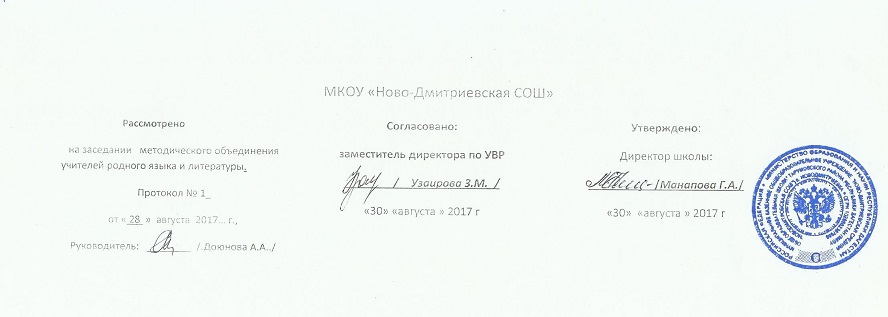 Рабочая программа «Ногайский язык и литература»6 класс  Пояснительная запискаИзучение любого языка имеет огромное значение в жизни как отдельно взятого человека, так и в жизни общества в целом, т. к. человек-это составляющая часть любого общества. Знание же родного (ногайского) языка играет огромную роль в жизни народов нашей многонациональной  РЕСПУБЛИКИ ДАГЕСТАН, т. к. она преследует цели сближения и сплочения народов, живущих в КЧР взаимопроникновения их культур.     Владение  своим языком воспитывает уважительное отношение к своим истокам, гордость за свой народ. Знание языка предполагает почтительное отношение к самобытности другого нарда, к его культуре, языку, традициям, в конечном счете, способствуя упрочению дружбы народов, соседствующих на сказочной земле наших предков, которые всегда учили молодое поколение терпеливому, толерантному отношению к  другому языку, нравам.Данная программа рассчитана на обучение родному (ногайскому)языку учащихся 5-11 классов многонациональных школ.                      Она преследует основные содержательные линииОсновные содержательные линииПервая содержательная линия- коммуникативные умения, вторая- языковые знания и навыки оперирования ими, третья- социокультурные знания и умения. Указанные содержательные линии находятся в тесной взаимосвязи.Основной линией следует считать коммуникативные умения, которые отражают результат овладения ногайским языком на данном этапе обучения.Формирование коммуникативных умений предполагает овладение языковыми средствами, а также навыками оперирования ими в процессе чтения и письма. Таким образом, языковые знания и навыки представляют собой часть названных выше сложных коммуникативных умений.Формирование коммуникативной компетенции неразрывно связано и с социокультурными знаниями. Все три указанные содержательные линии взаимосвязаны, и отсутствие одной из них нарушает единство уч. предмета «Ногайский язык».                    Цели обученияВ процессе изучения ногайского языка реализуются следующие цели:      Формирование умений общаться на ногайском языке с учетом речевых возможностей и потребностей младших школьников; элементарных коммуникативных умений в говорении, аудировании, чтении и письма;      Развитие личности, речевых способностей, внимания, мышления, памяти ,воображения школьника; мотивации к дальнейшему овладению ногайским языком;      Освоение элементарных лингвистических представлений, доступных младшим школьникам и необходимых для овладения устной и письменной речью на ногайском языке;Приобщение детей к новому социальному опыту с использованием ногайского языка: знакомство школьников с миром сверстников, с детским фольклором и доступными образцами ногайской худ. литературы; воспитание дружелюбного отношения к представителям других национальностей;Формирование речевых ,интеллектуальных и познавательных способностей школьников.             Общеучебные  умения, навыки и способы деятельностиНа данной ступени обучения предусматривается развитие общеучебных умений, навыков и способов деятельности в следующих пределах: умение соотнести графический образ слова с его звуковым образом, опираться на языковую догадку в процессе чтения; наблюдение, сравнение и элементарный анализ языковых явлений –звуков, букв, буквососчетаний, слов, словосочетаний и предложений. У школьников формируется умение действовать по образцу и по аналогии при составлении собственных высказываний в пределах обозначенной тематики; умение списывать слова, предложения, текст на ногайском языке, а также выписывать из него и (или) вставлять в него или изменять в нем слова в соответствие с решаемой учебной задачей; умение пользоваться двуязычным словарем учебника и др.Результаты обучения представлены в требованиях к уровню подготовки оканчивающих начальную школу и содержат три компонента: знать/понимать- перечень необходимых для усвоения каждым учащимся знаний; уметь- владение конкретными умениями и навыками; выделена также группа умений, кот-ми ученик может пользоваться во внеучебной деятельность- использовать приобретение знаний и умения в практической деятельности и в повседневной жизни.                                              Предметное содержание речи       Знакомство. Моя семья и я (члены семьи, их возраст, внешность, их профессии).Любимое домашнее животное. Мой дом/квартира/ комната. Праздники: день рождения, Новый год. Игрушки, одежда. Мои друзья(имя ,возраст, внешность, характер, увлечения ,семья).Времена года, погода. Любимое время года. Мои увлечения. Выходной день(в зоопарке, цирке), каникулы. Моя школа/классная комната. Школьные принадлежности, учебные предметы.       Родная страна (общие сведения, названия, столица, крупные города),литературные персонажи популярных детских книг, небольшие простые произведения детского фольклора(стихи, песни, сказки).                               Языковые знания и навыки(практическое усвоение).                                               Графика и орфография        Все буквы алфавита, основные буквосочетания и звукобуквенные соответствия. Основные правила чтения и орфографии. Написание наиболее употребительных слов, вошедших  в активный словарь.                                             Фонетическая сторона речи      Адекватное произношение и различие на слух всех звуков и основных звукосочетаний ногайского языка. Соблюдение норм произношения гласных и согласных звуков: долгота и краткость гласных ,ударение в слове, особенно в сложных словах и в предложении; интонация утвердительного, вопросительного(с вопросительным словом и без него) и побудительного предложения..                                      Лексическая сторона речи     Лексические единицы обслуживающие ситуации  общения в пределах тематики начальной школы, в объеме для двустороннего усвоения: простейшие устойчивые словосочетания, оценочная лексика и реплики-клише как элементы речевого этикета, отражающие особенности культуры родного языка.                                   Грамматическая сторона речи      Основные коммуникативные типы предложения: повествовательное, вопросительное, по будительное. Общий и специальный вопрос. Вопросительные слова. Порядок слов в предложении. Утвердительное и отрицательное предложения.
Предложения с простым глагольным сказуемым, простым именным и составным глагольным сказуемыми. Безличные предложения. Нераспространенные и распространенные предложения.                     ТРЕБОВАНИЯ К УРОВНЮ ПОДГОТОВКИ УЧАЩИХСЯ ОСНОВНОЙ ОБЩЕОБРАЗОВАТЕЛЬНОЙ ШКОЛЫ   В результате изучения ногайского языка ученик должен знать/понимать:    алфавит, буквы, основные буквосочетания, звуки изучаемого языка;     основные правила чтения и орфографии изуч. языка;     особенности интонации основных типов предложений;     название страны, столицы, крупных городов, рек, озер и т.д.;     имена наиболее известных персонажей детских литературных произведенийна  ногайском языке;     читать наизусть рифмованные произведения детского ногайского фольклора;     понимать на слух речь учителя, одноклассников, основное содержание облегченных текстов с опорой на зрительную наглядность;    участвовать в элементарном этикетном диалоге(знакомство, поздравление, благодарность, приветствие);     Расспрашивать собеседника, задавая вопросы(Кто? что? где? когда?) и отвечать на них;     Кратко рассказывать о себе, своей семье ,друге;     Составлять небольшие описания предмета ,картинки(о природе, о школе)по образцу;     Читать вслух текст, построенный на изученном языковом материале, соблюдая  правила произношения и соответствующую интонацию;      При чтении про себя понимать основное содержание небольших текстов(не более 0,5 стр.),посильных по содержанию и языковому материалу, пользуясь в случае необходимости двуязычным словарем;      Списывать текст на ногайском языке ,выписывая из него и(или) вставлять в него в соответствии с решаемой учебной задачей;      Писать краткое поздравление(с днем рождения, с Новым годом)с опорой на образец;             Использовать приобретенные знания и коммуникативные умения в практической деятельности и повседневной жизни для:   Устного общения с носителями ногайского языка в доступных младшим школьникам пределах; развития дружелюбного отношения с представителями других национальностей;         Преодоление психологических барьеров в использовании ногайского языка как средства общения;    Более глубокого сознания некоторых особенностей родного языка.                                                   ЦЕЛИ ОБУЧЕНИЯ   Изучение ногайского языка и лит-ры в основной школе направлено на достижение следующих целей:Развитие речевой ,языковой, социокультурной, компенсаторной, учебно-познавательной компетенции.  Речевая компетенция-развитие коммуникативных умений в 4 основных видах речевой деятельности(говорении, аудировании, чтении, письме).   Языковая компетенция- владение новыми языковыми средствами(фонетическими,орфографическими,лексическими,грамматическими)в соответствии с темами, сферами и ситуациями общения, отобранными для основной школы; освоение знаний языковых явлений изучаемого языка ,разных  способах выражения мысли на родном и изучаемом языках.  Компенсаторная компетенция-развитие умений выходить из положения в условиях дефицита языковых средств, для получения передачи информации.   Учебно-познавательная компетенция-дальнейшее развитие общих и специальных учебных умений; ознакомление с доступными учащимся способами и приемами самостоятельного изучения языков и культур, в том числе с использованием новых информационных технологий.    Развитие и воспитание у школьника понимания важности изучения ногайского языка в современном мире и потребности пользоваться им как средством общения, познания, самореализации и социальной адаптации; воспитание качеств настоящего гражданина, патриота; развитие национального самосознания, стремления к взаимопониманию между людьми разных сообществ, толерантного отношения к проявлениям иной культуры.                                       Результаты обучения Результаты обучения ногайскому языку и литературе в 6 классах изложены в разделе «Требования к уровню подготовки учащихся»,который полностью соответствует стандарту. Требования направлены на реализацию личностно-ориентированного подхода ;освоению учащимися интеллектуальной и практической деятельности; овладение знаниями, востребованными в повседневной жизни, значимыми для социальной адаптации личности, ее приобщения к ценностям национальной культуры.   Рубрика «Знать/понимать» включает требования к учебному материалу, который усваивают и воспроизводят учащиеся 6 классов.   Рубрика «Уметь» включает требования, направленные на творческий подход развития речи (расспрашивание, объяснение, изучение, описывание, сравнивание, анализирование и оценивание, проведение самостоятельного поиска необходимой информации, умение ориентироваться в несложном тексте, делать краткие сообщения на ногайском языке)   В рубрике «Использовать приобретенные знания и умения в практической деятельности и повседневной жизни»представлены требования ,выходящие за рамки учебного процесса и нацеленные на решение разнообразных жизненных задач.                                                   Структура и содержание курса    В основу  отбора текстов для чтения и осмысления положены следующие общие критерии:     -соответствие высоким духовным и эстетическим стандартам гуманитарного образования.     - эмоциональная ценность  произведения,      - опора на читательский опыт учащихся, на достижения предыдущего этапа литературного развития.        Кроме того, при отборе текстов учитывался один из следующих критериев:       -национальная педагогическая традиция обращения к данному прозведению;       - способность  произведения апеллировать к жизненному опыту учащихся;       - психологические и интеллектуальные возможности, интересы и проблемы уча-щихся определенной возрастной группы.        В соответствии с требованиями Федерального государственного образовательного стандарта основного общего образования программа ориентирована на основе учащи-мися следующих умений:        -  видеть нравственную и эстетическую ценность художественного произведения;       -  определять этическую, нравственно – философскую, социально – историческую проблематику произведения;       -  воспринимать на смысловом и эмоциональном уровне произведения различного уровня сложности;       -  воспринимать и характеризовать текст как произведение искусства, как худо-жественное целое, с учетом его специфики;       -  давать интерпретацию прочитанного на основе личностного восприятия; отбирать произведения для чтения;       -  использовать сведения по истории и теории литературы при истолковании и оценке изученного художественного произведения;       -  выразительно читать художественные произведения (с листа и наизусть);        -  грамотно строить развернутые аргументированные высказывания различных форм и жанров, владеть всеми видами пересказов;       -  выполнять письменные работы различного характера, писать сочинения разных жанров; Метапредметными результатами  изучения курса «Литература»  является формирование универсальных учебных действий (УУД).       Регулятивные УУД:      -  самостоятельно формулировать проблему (тему) и цели урока; способность к целе-полаганию, включая постановку новых целей;      -  самостоятельно анализировать условия и пути достижения цели;      -  самостоятельно составлять план решения учебной проблемы;      -  работать по плану, сверяя свои действия  целью, прогнозировать, корректировать свою деятельность;       -  в диалоге с учителем вырабатывать критерии оценки и определять степень успеш-ности своей работы и работы других в соответствии с этими критериями. Предметными результатами изучения курса «Литература» является сформулирован-ность следующих умений:    На необходимом (базовом) уровне:       -  осознанно воспринимать и понимать фольклорный текст; различать фольклорные и литературные произведения, обращаться к пословицам, поговоркам, фольклорным образам в различных ситуациях речевого общения, сопоставлять фольклорную сказку и её интерпретацию средствами других искусств (иллюстрация, мульпликация, художественный фильм);      -  выделять нравственную проблематику фольклорных текстов как основу для разви-тия представлений о нравственном идеале народа, для формирования представлений о национальном характере;      -  видеть черты национального характера в героях сказок и былин, видеть черты на-ционального характера других народов в героях народов эпоса;      -  выбирать фольклорные произведения для самостоятельного чтения;      -  использовать малые фольклорные жанры в своих устных и письменных высказыва-ниях;      -  выразительно читать сказки и былины, соблюдая соответствующую интонацию «устного высказывания»;      -  пересказывать сказки, используя в своей речи художественные приемы, характер-ные для народных сказок;  Календарно-тематическое планирование  по ногайскому языку.6 кл.                                                              Календарно-тематическое планирование по родной литературе 6 кл.№Тема урокакол-во часов.планируемые результатыФормы занятийдата проведения дата проведения №Тема урокакол-во часов.планируемые результатыФормы занятийпо плану по факту1Кайтаралав.15 класста окылган материалды эскеривкоьнигуьвлер толтырув042Ногай тилининъ соьз байлыгын тергев.13Эскирген соьзлер,янъы соьзлер1Соьзлердинъ ясалув йосыгын анълатув.4-Дайымлык биригуьв соьзлер1Тил байлыгын оьстируьв амаллар кулланув.коьнигуьвлер толтырув.6Асыл эм ясалма соьзлер1язба ис.7Соьзлердинъ ясалув йосыклары2Косымшалардынъ туьрлилерин тергев.коьнигувлер толтырув. Тактада ислев.8Косымшалардынъ туьрлилери2Коьнигуьвлер толтырув.10Соьздинъ тамырында кыска Ы, И созыклар1 Соьз дурыс язылувынь тергев.коьнигуьв толтырув., схема бойынша йыймалар язув.11Тамырдынъ кыска Ы, И созыкларынынъ туьсип калувы1Коьнигуьв толтырув.12Эрин созыклы тамырларга Ы,И аьриплери косымшалар косылувКелис пен туьрленуьв йосыгын анълатув.Схема бойынша йыймалар язув.13Эрин созыклы тамырларга Е аьрипли косымша косылув1соьзлик диктант озгарув,коьнигуьвлер толтырув.14Кабалы соьзлер.1Кабатлы соьзлер акында маьнеберуьв.коьнигуьде борышларын толтырув. Тувдыртпа ис озгарув15-16Тергев ис.2Алган билимлерин тергев.Алган билимлерин тергев эм беркитуьв.17Кыскартылган кабатлы соьзлер1Кабатлысоьзлерди кыска кепте кулланув.коьнигуьвлер язув.18-19Кабатлы соьзлердинъ дурыс язылувы2Орфограммаларды эске алув.20Ат.1Соьйлем кесектинъ акында маьнеберуьв.Ой язба язув эм тил байлыгын оьстируьв.21-22Байыр эм ортак атлар2Язылув йосыгын тергев эм анълатув.23-24Атлардынъ келис пен туьрленуьви2Келис соравларды эске алув.25Келислердинъ маьнеси1Орфограммаларды эске алувСоьзлик ис озгарув.26Янъыравык эм созык сеслерге биткет атлардынъ келис пен туьрленуьви1Сеслерди тергев фонетика ягыннан айырув.27-28Сагыр сеслерге биткен атлардынъ келис пен туьрленуьви229Бурын сеслерге биткен атлардынъ келис  пен туьрленуьви1Орфограммаларды эске алув30-31Тергев ис.2Билимлерин беркитуьв.32Тартымлар133-34Тартымлы атлардынъ келис пен туьрленуьви.2Тартымлардынъ косымшаларын тергев.35-36 Ой-язба « Язда тырнаган ,куьзде йырлар».Атлардынъ сказуемоелик косымшалар ман туьрленуьви.237-38Келис,тартым эм сказуемоелик косымшалардынъ туьсип калувлары2билимлерин беркитуьв эм тамамлав39Изложение « Тимур эм Шолпан»1алган билимлерин беркитуьв .текст бойынша  куллык озгарув.40Тергев ис « Ат»1коьнигуьвлер толтырув.Кыска сочинение язув.41-42Сыпат акында толы маьнеберуьв.2Билимлерин беркитуьв.Схема бойынша ис озгарув.43Сыпатлардынъ тенълестируьв оьлшемлери.1План бойынша ис озгарув.44-45Сыпатлардынъ ясалувы2Сыпат акында толы маьне беруьв..Диктант язув эм грамматикалык борышын толтырув.46Орыс тилден кирген сыпатлардынъ дурыс язылувы.1Баска тилден кирген соьзлердитергев.47-48Сыпатлардынъ атка айланувы.249-50Тергев ис.2Билимлерин тергев эм белгилев.51Кайтаралав.152Сан ат.1Соьйлем кесек акында толы маьнеберуьв.53Кабатсыз эм кабатлы сан атлар.154-55Сан атлардынъ туьркимлери.256Сан атлардынъ дурыс язылувы.1Сан атлардынъ дурыс язылув йосыгын тергев эм анълатув.57Тергев ис.158Авыс.1Авыс акында маьнеберуьв.59-61Авыслардынътуьркимлери.362Наречие.1Наречие акында билимлерин кайтаралав эм теренлетуьв.63Наречиединъ туьркимлери.164Наречиединъ ясалувы.165Ой-язба « Кыста йылгада»1Тил байлыгын оьстируьв.66Кайтаралав.1Алган билимлерин кайтаралав.67-68Тергев ис.2Билимлерин тергев эм беркитуьв.                   Содержание                   Содержание                   Содержаниек-вочасовк-вочасовПланируемые  результатыПланируемые  результатыформа   занятийформа   занятийформа   занятийдатадатадатадатадатапровед.урока                   Содержание                   Содержание                   Содержаниек-вочасовк-вочасовПланируемые  результатыПланируемые  результатыформа   занятийформа   занятийформа   занятийПо плануПо плануПо плануПо плануПо плануПо факту11Халк авызлама яратувшылыгыннан.Халк авызлама яратувшылыгыннан.11Окув сулыпларын оьстируьв , ногай халк тил байлыгын оьстируьв.Окув сулыпларын оьстируьв , ногай халк тил байлыгын оьстируьв.Окув сулыпларын оьстируьв , ногай халк тил байлыгын оьстируьв. Соьйленисли окув, соравларга толы явап беруьв. Соьйленисли окув, соравларга толы явап беруьв. Соьйленисли окув, соравларга толы явап беруьв.22М.Курманалиев. « Биз кыпшак» М.Курманалиев. « Биз кыпшак» 11Яттан окытув.Яттан окытув.Яттан окытув.33Ногай халк йырлары « Бесик йыры», «Навруз келди», «Коькек баьтир».Ногай халк йырлары « Бесик йыры», «Навруз келди», «Коькек баьтир».11Ногай халк аьдетлерин эске алув.Ногай халк аьдетлерин эске алув.Ногай халк аьдетлерин эске алув.Рефератлар аьзирлев эм соравларга явап беруьв.Рефератлар аьзирлев эм соравларга явап беруьв.Рефератлар аьзирлев эм соравларга явап беруьв.44К.Кумратова « Тербетилсин бесигинъ»К.Кумратова « Тербетилсин бесигинъ»11Окув сулыпларын оьстируьв.Окув сулыпларын оьстируьв.Окув сулыпларын оьстируьв.55Юмаклар акында.Юмаклар акында.1166Эртегилер акында.Эртегилер акында.11Тил байлыгын оьстируьв, хабарлав сулыпларын тергев.Тил байлыгын оьстируьв, хабарлав сулыпларын тергев.Тил байлыгын оьстируьв, хабарлав сулыпларын тергев.77« Йигит яс акында эртеги.»« Йигит яс акында эртеги.»11Соьйленисли окув  сулыпларын беркитуьв.Соьйленисли окув  сулыпларын беркитуьв.Соьйленисли окув  сулыпларын беркитуьв.8-98-9И.Капаев. « Мархаба»И.Капаев. « Мархаба»22Автордынъ яшав йолын тергев ,шыгармасы ман танысув.Автордынъ яшав йолын тергев ,шыгармасы ман танысув.Автордынъ яшав йолын тергев ,шыгармасы ман танысув.Рольлер мен  окып уьйренуьв.Рольлер мен  окып уьйренуьв.Рольлер мен  окып уьйренуьв.1010Е Булатукова. Эртеги « Алагаз сыйыр»Е Булатукова. Эртеги « Алагаз сыйыр»11Соьйленисли окув, кыскаша план бойынша хабарлав.Соьйленисли окув, кыскаша план бойынша хабарлав.Соьйленисли окув, кыскаша план бойынша хабарлав.1111Ф.Абдулжалилов « Коьн»Ф.Абдулжалилов « Коьн»11Кыскаша хабарлап уьйренуьв.Кыскаша хабарлап уьйренуьв.Кыскаша хабарлап уьйренуьв.Соравга явап , Кесегин суьвретлев.Соравга явап , Кесегин суьвретлев.Соравга явап , Кесегин суьвретлев.1212Ф.Абдулжалилов. « Ятарбек»Ф.Абдулжалилов. « Ятарбек»11Соьйленисли окув. Соьйленисли окув. Соьйленисли окув. Яттан уьйренуьв.Яттан уьйренуьв.Яттан уьйренуьв.1313Ф.Абдулжалилов.Басня «Эсик эм тесик»Ф.Абдулжалилов.Басня «Эсик эм тесик»11Окув сулыпларын беркитуьв. Басняды яттан.Окув сулыпларын беркитуьв. Басняды яттан.Окув сулыпларын беркитуьв. Басняды яттан.Тенълестируьв куллыгын озгарув.Тенълестируьв куллыгын озгарув.Тенълестируьв куллыгын озгарув.1414М.Курманалиев « Картлыкты сыйланъыз»М.Курманалиев « Картлыкты сыйланъыз»11Автордынъ яратувшылыгын тергев.Автордынъ яратувшылыгын тергев.Автордынъ яратувшылыгын тергев.Яттан уьйренуьв.Яттан уьйренуьв.Яттан уьйренуьв.1515Б.Кулунчакова «Мен кайтип школага бардым»Б.Кулунчакова «Мен кайтип школага бардым»11Соьйленисли окув.Соьйленисли окув.Соьйленисли окув.1616Б.Кулунчакова « Туьрли туьсли карандашлар»Б.Кулунчакова « Туьрли туьсли карандашлар»11План туьзуьв эм план бойынша хабарын соьйлев.План туьзуьв эм план бойынша хабарын соьйлев.План туьзуьв эм план бойынша хабарын соьйлев.1717К.Темирбулатова .»Халкыма»К.Темирбулатова .»Халкыма»11Яттан окып уьйренуьв.Яттан окып уьйренуьв.Яттан окып уьйренуьв.Окув сулыпларын беркитуьв.Окув сулыпларын беркитуьв.Окув сулыпларын беркитуьв.1818М.Авезов. «Кесек оьтпек.»М.Авезов. «Кесек оьтпек.»11Ятлавдынъ туьзилисин тергев.Ятлавдынъ туьзилисин тергев.Ятлавдынъ туьзилисин тергев.19А.Курмансеитова . «Эдап.Тербия.Аьдет.»А.Курмансеитова . «Эдап.Тербия.Аьдет.»11Ногай аьдетлерин тереннен тергев эм маьнесин шешуьв.Ногай аьдетлерин тереннен тергев эм маьнесин шешуьв.Ногай аьдетлерин тереннен тергев эм маьнесин шешуьв.20М.Курманалиев. «Шоьллигим»М.Курманалиев. «Шоьллигим»11Яттан окув сулыпларын окув. Эм окув сулыпларыне беркитуьв.Яттан окув сулыпларын окув. Эм окув сулыпларыне беркитуьв.Яттан окув сулыпларын окув. Эм окув сулыпларыне беркитуьв.Ятлавдынъ кесегин  суьвретлев.Ятлавдынъ кесегин  суьвретлев.Ятлавдынъ кесегин  суьвретлев.2121Ф.Абдулжалилов. « Кыс келди».Метафора.Ф.Абдулжалилов. « Кыс келди».Метафора.11Ятлавды яттан уьйренуьв.Ятлавды яттан уьйренуьв.Ятлавды яттан уьйренуьв.«Кыс» деген тема бойынша ой-язба язув.«Кыс» деген тема бойынша ой-язба язув.«Кыс» деген тема бойынша ой-язба язув.2222Ю.Аюбов. «Албаслы»Ю.Аюбов. «Албаслы»11Соьйленисли окув сулыпларын беркитуьв.Соьйленисли окув сулыпларын беркитуьв.Соьйленисли окув сулыпларын беркитуьв.2323Ф.Сидахметова « Мени ерден айырма»Ф.Сидахметова « Мени ерден айырма»11Тувган Эл акында сообщение аьзирлев. Ятлавды яттан уьйренуьв.Тувган Эл акында сообщение аьзирлев. Ятлавды яттан уьйренуьв.Тувган Эл акында сообщение аьзирлев. Ятлавды яттан уьйренуьв.23-2723-27Ф.Абдулжалилов.»Куьшлилердинъ аьели»Ф.Абдулжалилов.»Куьшлилердинъ аьели»44Окув сулыпларын, тил байлыгын оьстируьв.Окув сулыпларын, тил байлыгын оьстируьв.Окув сулыпларын, тил байлыгын оьстируьв.Патриотлык темасы акында. теренлетип соьйлевПатриотлык темасы акында. теренлетип соьйлевПатриотлык темасы акында. теренлетип соьйлев2828Ф.Фбдулжалилов. «Халктынъ улы Калмырза»Ф.Фбдулжалилов. «Халктынъ улы Калмырза»11Тил байлыгын оьстируьв.Тил байлыгын оьстируьв.Тил байлыгын оьстируьв.Ногай халк йигитлер акында рефератлар аьзирлев.Ногай халк йигитлер акында рефератлар аьзирлев.Ногай халк йигитлер акында рефератлар аьзирлев.2929С.Капаев. «Кырлув»С.Капаев. «Кырлув»33Патриотлык сезимлерин оьстируьв эм беркитуьв.Патриотлык сезимлерин оьстируьв эм беркитуьв.Патриотлык сезимлерин оьстируьв эм беркитуьв.3030К.Кумратова « Пискаревка мезарында»К.Кумратова « Пискаревка мезарында»11« Мутып болмас казаларын кавгадынъ» деген тема бойынша соьйлев.« Мутып болмас казаларын кавгадынъ» деген тема бойынша соьйлев.« Мутып болмас казаларын кавгадынъ» деген тема бойынша соьйлев.3131К.Темирбулатова « Уьйинъизге яхшылык»К.Темирбулатова « Уьйинъизге яхшылык»11Яттан айтув.Яттан айтув.Яттан айтув.Конак алув аьдетин тергев.Конак алув аьдетин тергев.Конак алув аьдетин тергев.3232А.Култаев. « Суьемен сени»А.Култаев. « Суьемен сени»11Соьйленисли окув сулыпларын беркуитуьв.Соьйленисли окув сулыпларын беркуитуьв.Соьйленисли окув сулыпларын беркуитуьв.3333Кайтаралав.Кайтаралав.116-ншы класста окыган материалды кайтаралав. 6-ншы класста окыган материалды кайтаралав. 6-ншы класста окыган материалды кайтаралав. 3434Тестовый контроль.Тестовый контроль.11